 Nata a Viterbo, debutta nel 1995 come Azucena in Trovatore e come Santuzza in Cavalleria Rusticana a Marsala, quale vincitrice del Concorso Mario Del Monaco. Nel 1996 ha vinto il Concorso  del Teatro Lirico Sperimentale di Spoleto.  Si è esibita in Aida - Amneris a Firenze, Napoli e Roma, Requiem di Verdi a Nizza e Adriana Lecouvrer - La Principessa di Bouillon a Losanna, Petite Messe Solemnelle a Francoforte, Zia Principessa in Suora Angelica a Graz. Il suo repertorio concertistico comprende il Te Deum di Bruckner  al Maggio Fiorentino diretto da Zubin Mehta, la cantata Das Paradies und Die Peri di Schumann diretta da Jeffrey Tate. Pauken Messe di Haydn diretta da Rovaris, Stabat Mater di Bach - Pergolesi  al Parco della Musica di Roma, Wesendonk Lieder di Wagner, e Requiem di Verdi, eseguito a Parma, Roma, Nizza, Sofia, Victoria Hall Ginevra, Tokio Kioi Hall, Hong Kong Opera, Berlino, Teatro Greco di Taormina. Ha cantato lo Stabat Mater di Bach - Pergolesi al Parco della Musica di Roma, Job  di Luigi Dallapiccola al Teatro Massimo di Palermo, Pique Dame - Pauline, all’Opera di Francoforte, seguito da Viaggio a Reims – Melibea.   Torna a Graz dove canta Andrea Chenier - Madelon, Madama Butterfly, Suzuki e Adriana Lecouvreur. Nel 2006 è a Macau per Cavalleria Rusticana - Santuzza, a Roma Auditorium di Santa Cecilia per la Nona di Beethoven e il Requiem di Verdi, seguito da  Rigoletto - Maddalena, La Cenerentola (Tisbe), il Requiem di Verdi presso la Basilica di Massenzio e il Trovatore (Azucena) a Spoleto. Nel 2008 canta Suzuki a Graz, Zia Principessa in Suor Angelica al Festival di Macao, Requiem di Verdi al Victoria Hall di Ginevra e Ballo in Maschera - Ulrica  alla Reise Opera Olandese e Puritani (Enrichetta) a Palermo.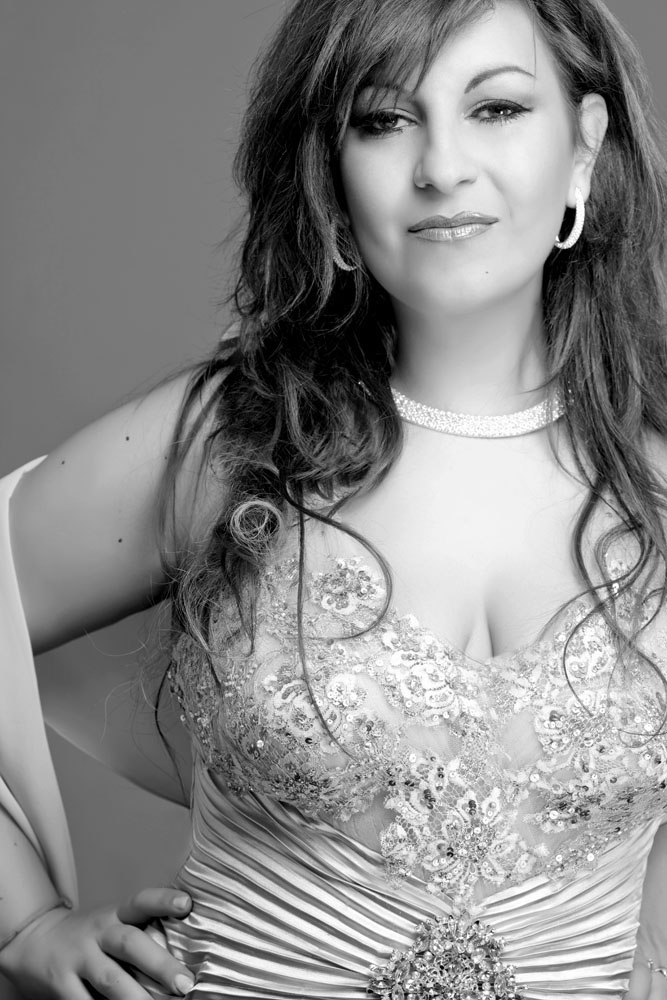 
Recentemente si è esibita in Forza del Destino - Preziosilla a Solothurn,  Ballo in Maschera - Ulrica a Enschede, Trovatore - Azucena alla Classi Open Air Suisse, Requiem di Verdi a Hong- Kong, Trovatore a Macao diretta da Lu Ja seguito da Trovatore a Irun e Biarritz diretto da Aldo Salvagno. Requiem di Verdi al Teatro Greco di Taormina, Ballo in Maschera - Ulrica al Greek National Opera di  Atene diretta da Lucas Karitinos, e Don Carlo (Eboli) a Neuchatel e Friburgo. 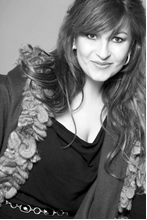 A.C. S.r.l.via Tracia 2 - 00183 Romatel/fax +39 06 77202447e-mail: ale.catteruccia@tiscali.itweb: www.ac-artists.com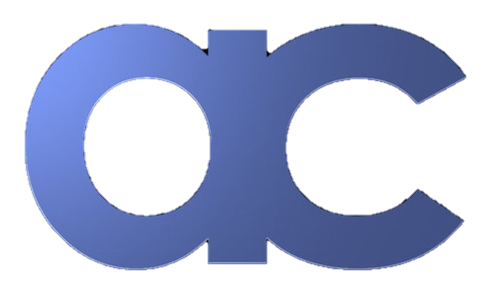 Federica Proietti Mezzosoprano BiografiaFederica Proietti Mezzosoprano BiografiaFederica Proietti Mezzosoprano Biografia